Publicado en España el 25/04/2016 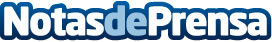 Campaña #SoyLechuga contra el acoso escolarBlipoint es una comunidad de fotógrafos que, a través de la fotografía y su aplicación móvil, han organizado una importante campaña contra el acoso escolar con el eslogan "#SoyLechuga: quien acosa está podrido, conviértete en un superhéroe y defiende a tus compañeros". La intención es concienciar a la sociedad y conseguir el apoyo de las personas mediante un 'selfie' con el sticker de la lechuga desde la app de blipoint, convirtiéndose ellos mismos en superhéroes que apoyan la causa
Datos de contacto:Liliana Castillo CastilloFundadora de la plataforma Blipoint.Nota de prensa publicada en: https://www.notasdeprensa.es/campana-soylechuga-contra-el-acoso-escolar_1 Categorias: Imágen y sonido Telecomunicaciones Educación Solidaridad y cooperación Dispositivos móviles http://www.notasdeprensa.es